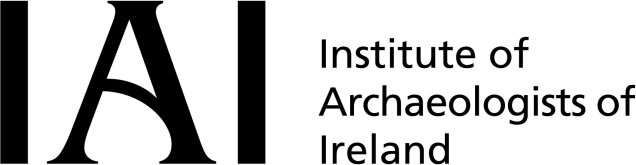 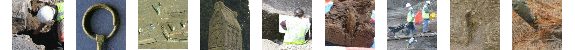 CPD Registration FormSuccessful use of social media for those in the cultural heritage sectorPlease note: Registration for this course is open to IAI members and non-members Name of Participant:							Membership Grade:								Date of CPD event:								Registration fee:		Members - €30 : Associate/Students - €15				Non-members - €45 : Non-member student - €20Method of payment (tick)		Paypal		ChequePlease note:paying by paypal, please use your Initials followed by 1602 in the comments section (e.g Paul Murphy - PM1602)paying by cheque, please post to IAI CPD Coordinator, 63 Merrion Square, Dublin 2Please note: We will allocate places on a first come first serve basis.